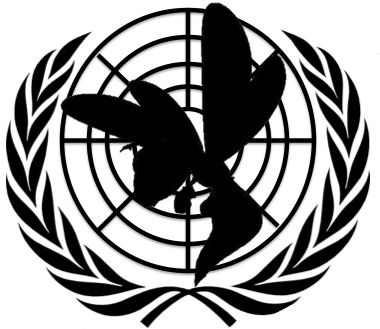 Model United Nations is a club that allows students to step into the role of ambassadors to the UN. Delegates will discuss and resolve current issues in the world. MUN encourages students to take on the role of a diplomat and work with other students their age to come up with solutions to real world problems. All students interested are encouraged to join.Williamston Model United Nations is a one day training conference from 9 A.M. to 5 P.M. at Williamston High School on November 11, 2017.All delegates should attend preparation meetings hosted on Wednesdays held in Mrs. O’Rourke’s room (B12) or the D1 computer lab.Cost: $35 (Checks payable to Williamston Community Schools)Need more info? Contact Anne Wade at WadeA@gowcs.net or Megan O’Rourke at ORourkM@gowcs.net.  Turn in bottom half to Mrs. Wade or Mrs. O’Rourke by October 12th -	-	-	-	-	-	-	-	-	-	-	-	-I give my child, _________________________ permission to participate in the 2017 Williamston Model United Nations Conference on November 11, 2017 and preparation meetings for this conference. I have attached a payment of $35 for the purpose of delegate and school fees for this conference.Student Name: ­­­­­­­­­­­­­­­­­­­­­_____________________________Parent Name: _____________________________Parent Signature: __________________________   Date: ___________Student T-Shirt Size: ______________